UPSA-COMMUNIQUÉ DE PRESSECheckEnergieAutoL’efficacité énergétique en hiverBerne, le 1er décembre 2020 – Action ciblée, réfléchie et efficace: en tenant compte de quelques points en hiver, on économise non seulement du carburant et de l’énergie, mais on protège également l’environnement. Les garagistes de l’UPSA expliquent aux automobilistes comment faire. Ensemble, ils ont déjà pu économiser plus de 100 000 tonnes de CO2 avec le CheckEnergieAuto (CEA).En hiver, les automobilistes se heurtent à un dilemme: doivent-ils chauffer leur véhicule à une température agréable et donc augmenter leur consommation d’énergie ou attraper froid dans leur voiture glaciale mais protéger l’environnement? «Ce n’est pas la question», explique Markus Peter, responsable Technique et environnement de l’Union professionnelle suisse de l’automobile (UPSA). «En effet, en utilisant le chauffage et les consommateurs électriques correctement, de manière ciblée et responsable, on économise de l’énergie et du carburant, mais on protège également le climat – et on n’attrape pas froid!»Certaines fonctions sont notamment très utiles pour les voitures qui passent les nuits dehors, au froid. «Si on dispose d’un chauffage autonome, le mieux est de le programmer de manière à ce que la voiture ait atteint la bonne température au moment du démarrage», explique Markus Peter. Cela consomme du carburant, mais le moteur est ainsi à température de service au démarrage. «On économise quand même du carburant et on compense pratiquement l’inconvénient lié au temps de mise à température du chauffage autonome.» Les chauffages autonomes peuvent en outre être montés en postéquipement. A ne pas faire: chauffer la voiture pendant un temps inutilement long ou la laisser tourner au ralenti. «C’est non seulement polluant, mais aussi totalement interdit», souligne Markus Peter. Les propriétaires de véhicules électriques ou hybrides rechargeables peuvent utiliser la fonction de préchauffage quand la voiture est branchée. «Cela consomme également de l’énergie, mais l’autonomie sera ainsi moins fortement influencée par le froid.»Pendant le trajet, il est conseillé aux automobilistes de chauffer de manière ciblée – par exemple avec le chauffage de siège. «Si je suis seul dans la voiture, le chauffage de siège est plus économe en énergie que de chauffer l’intégralité de l’habitacle. Sauf si je dispose de suffisamment de chaleur du moteur. Le principe général suivant s’applique : pour économiser de l’énergie, il est conseillé de n’activer que ce dont j’ai vraiment besoin», précise Markus Peter. Autre avantage du chauffage de siège: il atteint rapidement sa température de service. Le climatiseur, qui déshumidifie l’air, n’est recommandé qu’au début du trajet, si les vitres sont embuées. «C'est encore mieux de garder des vitres propres – à l’intérieur et à l’extérieur. Elles s’embuent moins vite.» Un chauffage de pare-brise, souvent proposé en option dans les voitures neuves, est également un investissement utile.Outre l’utilisation correcte et ciblée du chauffage et des consommateurs électriques, d’autres mesures simples permettent de faire des économies et de protéger l’environnement. Les charges inutiles, comme les équipements de ski ou les porte-ski et porte-bagages, augmentent la consommation de carburant. Conseil de Markus Peter: «Videz votre coffre après vos vacances au ski et démontez le porte-skis ou le coffre de toit. Vous évitez ainsi le poids inutile et une aérodynamique défavorable.»Un CheckEnergieAuto réalisé par un garagiste de l’UPSA offre un potentiel supplémentaire d’économies. En effet, il aide les automobilistes à se déplacer en respectant au maximum l’environnement et en consommant le moins possible d’énergie. Il soulage également leur porte-monnaie. En réduisant la consommation de carburant, le CEA a un impact positif sur les émissions de CO2, mais aussi sur le budget. L’économie moyenne s’élève à environ 200 litres de carburant ou 300 francs par an. «Depuis le début du CEA en 2012, les garagistes UPSA participant à l’opération ont réalisé plus de 95 000 CEA, permettant ainsi à leurs clients d’économiser jusqu’à 100 000 tonnes de CO2», se réjouit Markus Peter.Cette prestation soutenue par SuisseEnergie, le programme d’économie d’énergie de l’Office fédéral de l’énergie OFEN, dure environ 20 minutes. Dans ce cadre, les garagistes contrôlent et, si nécessaire, corrigent la pression des pneus et vérifient le système d’échappement, le système de carburant, le climatiseur et les consommateurs électriques. Ils sensibilisent également les automobilistes sur les charges inutiles. Les propriétaires de voitures voient toutes les possibilités d’économies sur leur certificat CEA personnel que le garagiste leur remet à la fin du CEA.Légende de la photo: Pour protéger l’environnement et faire des économies, il convient de chauffer correctement en hiver et de démonter les équipements de ski. Source: IstockDe plus amples informations sont disponibles auprès de Markus Peter, Technique & Environnement UPSA, téléphone 031 307 15 29, e-mail markus.peter@agvs-upsa.ch. Coordination : Serina Danz, téléphone 031 307 15 43, e-mail serina.danz@agvs-upsa.chL’Union professionnelle suisse de l’automobile (UPSA)La branche suisse de l’automobile est constituée d’une multitude de petites structures: fondée en 1927, l’UPSA est aujourd’hui l’association professionnelle et sectorielle des garagistes suisses comptant près de 4 000 petites, moyennes et grandes entreprises, des concessions automobiles ainsi que des établissements indépendants. Les 39 000 collaborateurs des entreprises UPSA – dont 9 000 personnes en formation – vendent, entretiennent et réparent la plus grande partie du parc automobile suisse qui compte environ 6 millions de véhicules.	Textes et photos disponibles en téléchargement sur le site www.agvs-upsa.ch, dans la rubrique « Communiqués de presse » située en bas de page.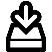 	Abonnez-vous à la newsletter de l’UPSA : www.agvs-upsa.ch/fr/newsletter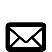 Avec le soutien de :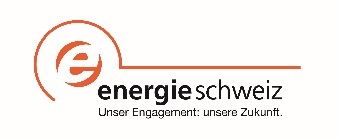 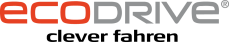 